ANEXO I FORMULÁRIO DE INSCRIÇÃO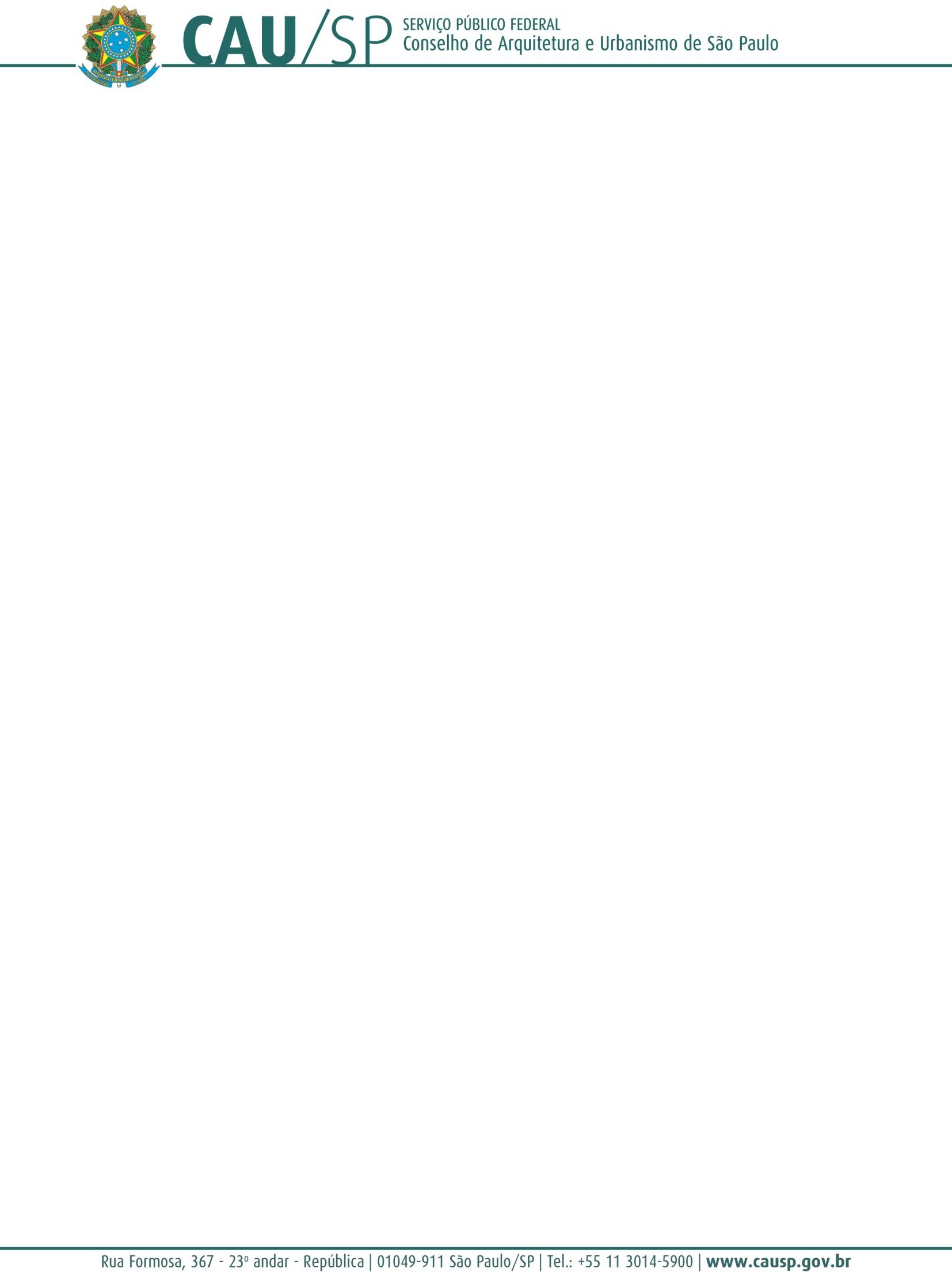 Boas Práticas em: 1) Ensino e Formação em Arquitetura e Urbanismo, 2) Extensão Universitária e 3) Trabalhos Finais de Graduação – TFGPágina 13 de 31Página 14 de 31Instituição de Ensino SuperiorInstituição de Ensino SuperiorInstituição de Ensino SuperiorNome:Nome:Nome:Sigla:Código Curso EMEC:Coordenação Curso Arquitetura e Urbanismo:Coordenação Curso Arquitetura e Urbanismo:Coordenação Curso Arquitetura e Urbanismo:Endereço IES:Endereço IES:Endereço IES:CEP:Cidade:UF:E-mail:(DDD) Telefone: (	)Quantos DOCENTES envolvidos:Quantos DOCENTES envolvidos:Quantos DOCENTES envolvidos:Quantos DOCENTES envolvidos:Quantos DOCENTES envolvidos:Autor(es)/Docente(s) Responsável(eis): REPRODUZIR ESSA FICHA CONFORME NÚMERO DE AUTORESAutor(es)/Docente(s) Responsável(eis): REPRODUZIR ESSA FICHA CONFORME NÚMERO DE AUTORESAutor(es)/Docente(s) Responsável(eis): REPRODUZIR ESSA FICHA CONFORME NÚMERO DE AUTORESAutor(es)/Docente(s) Responsável(eis): REPRODUZIR ESSA FICHA CONFORME NÚMERO DE AUTORESAutor(es)/Docente(s) Responsável(eis): REPRODUZIR ESSA FICHA CONFORME NÚMERO DE AUTORESNome:Nome:Nome:Nome:Nome:CPF:RG:Coordenador ou responsável principal:Coordenador ou responsável principal:SIM (	)NÃO (	)Tempo de Docência:Tempo de Docência:Tempo de Docência:Tempo de Docência:Tempo de Docência:Formação:Arquitetura e Urbanismo (	)Arquitetura e Urbanismo (	)CAU nº:Outra (	)Qual?Identificar a formação e/ou especializações/pós-graduações:Identificar a formação e/ou especializações/pós-graduações:Identificar a formação e/ou especializações/pós-graduações:Identificar a formação e/ou especializações/pós-graduações:Identificar a formação e/ou especializações/pós-graduações:Titulação:(	) Graduado(	) Mestre(	) Doutor(	) Pós-DoutoradoE-mail:E-mail:E-mail:E-mail:E-mail:(DDD) Telefone: (	)(DDD) Celular: (	)(DDD) Celular: (	)Endereço residencial:Endereço residencial:Endereço residencial:Endereço residencial:Endereço residencial:CEP:Cidade:UF:Quantos ESTUDANTES envolvidos:Quantos ESTUDANTES envolvidos:Quantos ESTUDANTES envolvidos:Autor(es)/Discente(s) Responsável(eis): REPRODUZIR ESSA FICHA CONFORME NÚMERO DE AUTORESAutor(es)/Discente(s) Responsável(eis): REPRODUZIR ESSA FICHA CONFORME NÚMERO DE AUTORESAutor(es)/Discente(s) Responsável(eis): REPRODUZIR ESSA FICHA CONFORME NÚMERO DE AUTORESNome:Nome:Nome:CPF:RG:Semestre:Semestre:Semestre:E-mail:E-mail:E-mail:(DDD) Telefone: (	)(DDD) Celular: (	)(DDD) Celular: (	)Endereço residencial:Endereço residencial:Endereço residencial:CEP:Cidade:UF:Trabalho inscrito (ACOMPANHADO DO LOTE ESCOLHIDO)Trabalho inscrito (ACOMPANHADO DO LOTE ESCOLHIDO)Trabalho inscrito (ACOMPANHADO DO LOTE ESCOLHIDO)Título:Título:Título:Período de desenvolvimento do trabalho:Período de desenvolvimento do trabalho:Entidade/Organização envolvida no trabalho:Entidade/Organização envolvida no trabalho:Nome:Endereço:Cidade/UF:Responsável(is):E-mail do Responsável:(DDD) Telefone para contato: (	)LOTE 03LOTE 03– TFG– TFG– Conjunto da Obra– Conjunto da ObraTFG1 (1 ())Categoria 1 – Projeto de edificaçõesTFG2 (2 ())Título:TFG3 (3 ())Estudante:TFGOrientador:TFG1 (1 ())Categoria 2 – Projeto ou planejamento urbano e regionalTFG2 (2 ())Título:TFG3 (3 ())Estudante:TFGOrientador:TFG1 (1 ())Categoria 3 – Projeto de arquitetura da paisagemTFG2 (2 ())Título:TFG3 (3 ())Estudante:TFGOrientador:TFG1 (1 ())Categoria 4 – Projeto na área de patrimônio culturalTFG2 (2 ())Título:TFG3 (3 ())Estudante:TFGOrientador: